FINAL WITNESS TABLEFINAL WITNESS TABLEFINAL WITNESS TABLEFINAL WITNESS TABLE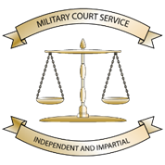 Military Court at:Case Ref :      Case Ref :      The King v.FINAL WITNESS TABLEThe Defence must use this form to notify witness requirements and give details of defence witnesses. Defence to complete all parts shaded in green and add any information required.The form must be served on the Prosecution and the Court by the date ordered at PTPH and no later than the date set for the provision of the Defence Statement (whether a Defence Statement is also provided or not). Where the case is on Case Center the form must be uploaded.Although not a legal requirement, unnecessary delay during trial can be avoided if the Defence provide to the Prosecution and the Court the name, Service number (if appropriate), address, and date of birth of each proposed Defence witness so far as is known together with the other information specified in s.6C CPIA 1996 and such information should be provided using this form.The attendance of any witness is subject to the Judge’s direction.Unless the Court otherwise directs the Parties must limit their examinations to time estimates given. TIME ESTIMATES – to be completed in every case.  The final times estimate will be determined by the judge advocate at FCMH.TIME ESTIMATES – to be completed in every case.  The final times estimate will be determined by the judge advocate at FCMH.The Time Estimate given at the PTPH (to include time for Board retirement) was:      daysIn the light of the full witness requirements the time estimate is now:      daysProsecution WitnessesProsecution WitnessesProsecution WitnessesProsecution WitnessesName of WitnessRankRelevant disputed issue. Time Estimate for Cross-examinationDefence WitnessesDefence WitnessesDefence WitnessesDefence WitnessesDefence WitnessesDefence WitnessesName of Witness Defence will be responsible for the securing the attendance of the witness unless MCS is requested in writing to do soDate of BirthAddress Will Special Measures be applied forIf so, what measures?Interpreter required?  State language Time Estimate Examination by calling partyPERSON PROVIDING INFORMATION FOR DEFENDANT:DATE: